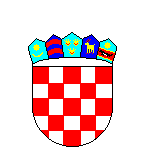            REPUBLIKA  HRVATSKAPRIMORSKO-GORANSKA ŽUPANIJA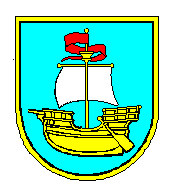     OPĆINA KOSTRENA    OPĆINSKA NAČELNICANa temelju članka 44. Statuta Općine Kostrena (Službene novine PGŽ br.26/09, 10/13 i 17/14) Općinska načelnica Općine Kostrena donosi PRAVILNIKZa provedbu Javnih natječaja za sufinanciranje projekata povećanja energetske učinkovitosti (EnU) i korištenja obnovljivih izvora energije (OIE) u obiteljskim kućama na području Općine Kostrena u 2017. godiniUVODNE ODREDBE Članak 1.Ovim Pravilnikom utvrđuju se uvjeti za prijavu na Javne natječaje za sufinanciranje projekata povećanja energetske učinkovitosti i korištenja obnovljivih izvora energije u obiteljskim kućama na području Općine Kostrena, kao i opći uvjeti, prava i obveze prijavitelja/ korisnika.Općina Kostrena (u daljnjem tekstu: Općina) sufinancira projekte povećanja energetske učinkovitosti i korištenja obnovljivih izvora energije fizičkim osobama koje žive u obiteljskim kućama na području Općine.Obiteljska kuća je građevina bruto površine do 600 m2, koja je u cijelosti ili u kojoj je više od 50% bruto podne površine namijenjeno stanovanju, ima maksimalno 3 stambene jedinice te je izgrađena na zasebnoj građevinskoj čestici.Predmet ovog Natječaja nisu obiteljske kuće:čija je izgradnja u tijeku ione za koje je pokrenut postupak legalizacije sukladno odredbama Zakona o postupanju s nezakonito izgrađenim zgradama (NN 86/12, 143/13) - sve do okončanja postupkaPod opravdanim troškovima podrazumijevaju se;troškovi nabave materijala/opreme i izvođenje radova koji svojom namjenom i funkcijom doprinose povećanju energetske učinkovitosti i korištenju obnovljivih izvora energije, a nastali su nakon datuma objave Odluke o utvrđivanju liste prednosti i odabiru korisnika sufinanciranja.Pod mjerama povećanja energetske učinkovitosti na koje se odnosi ovaj Pravilnik smatra se:A1. Izrada ili povećanje toplinske zaštite vanjske ovojnice - termo fasada (U ≤ 0,4 W/m²K za vanjski zid grijanog prostoraA2. Izrada ili povećanje toplinske zaštite vanjske ovojnice - krovišta (U≤ 0,25 W/m²K za krov i strop prema negrijanom prostoru);A3. Izrada ili povećanje toplinske zaštite vanjske ovojnice - pod (U≤ 0,45 W/m²K - za pod prema tlu i ukopane dijelove grijanog prostora);A4.  Zamjena vanjske građevne stolarije (U≤ 1,1 W/m²K za staklo, U≤ 1,6 W/m²K  za cijeli prozor)Pod mjerama korištenja obnovljivih izvora energije na koje se odnosi ovaj Pravilnik smatra se: B1. Ugradnja kotla na drvenu sječku/pelete ili pirolitičkog kotla na drvaB2. Ugradnja dizalice topline energetske klase A prema Eurovent Energy Efficiency ClassificationB3. Sustavi sa solarnim toplinskim kolektorima za pripremu potrošne tople vode ili za pripremu potrošne tople vode i grijanje prostoraDa bi se navedene mjere smatrale opravdanim troškovima potrebno je da zadovoljavaju sljedeće uvjete:Izrada ili povećanje toplinske zaštite vanjske ovojnicePod izradom ili povećanjem toplinske zaštite vanjske ovojnice podrazumijevaju se sljedeće komponente i opravdani su trošak:Toplinska izolacija vanjskih zidova - grupe prihvatljivih radova Etics fasadni sustav - komplet (toplinska izolacija, mrežnica, glet masa, žbuka, boja)Ventilirana fasada - kompletFasadni paneli - kompletTermo žbuka - ukoliko se postižu uvjeti Općine prihvatljivi vrijednosti koeficijenata prolaza topline „U“Vanjske klupčice, toplinska izolacija sokla – komplet (prekinuti toplinski most), građevinska skela, zidarski, građevinski, limarski i ličilački popravci)Unutarnje oblaganje zidova- gips karton ploče, drvo, žbukaRadovi na krovu - grupe prihvatljivih radovaKrovni pokrov - crijep, šindra, ravni krov, zeleni krovKrovna konstrukcija - drvena, čelična, betonska, krovni paneliToplinska izolacijaHidroizolacijaOblaganje podgleda - gips karton ploče, drvoLimarski radoviPodovi prema tlu - grupe prihvatljivih radovaEstrihToplinska izolacijaHidroizolacijaUkopani dijelovi ovojnice - grupe prihvatljivih radovaHidroizolacijaToplinska zaštitaUnutarnje oblaganje zidova - gips karton ploče, drvo, žbukaPod prema vanjskom prostoru - grupe prihvatjivih radovaEstrihEtics fasadni sustav - komplet (toplinska izolacija, mrežnica, glet masa, žbuka, boja)Fasadni sustav- kompletTermo žbuka- ukoliko se postižu Općini prihvatljive vrijednosti koeficijenta prolaza topline „U“Pod prema negrijanom podrumu - grupe prihvatljivih radovaEstrihToplinska izolacijaStrop prema negrijanom tavanu - grupe prihvatljivih radovaToplinska izolacijaOblaganje podgleda-gips karton ploče, drvoTehnička sukladnost:Svi dijelovi povezanog ETICS sustava moraju imati važeću Izjavu o svojstvima ili Izjavu o sukladnosti sukladno Zakonu o građevnim proizvodima (NN 76/13) koju osigurava proizvođač.Minimalni tehnički uvjeti:Provedbom mjere EnU potrebno je postići minimalno ukupni koeficijent prolaza topline:U≤ 0,25 W/m²K za ʘe,mj,min˃3˚C za krov, strop i pod grijanog prostora U≤  0,40 W/m²K za ʘe,mj,min˃3˚C za vanjski zid grijanog prostora U≤  0,45 W/m²K za ʘe,mj,min˃3˚C za pod prema tlu i ukopane dijelove grijanog prostoraTočna debljina toplinske izolacije koju je potrebno ugraditi bit će definirana Ugovorom. Zamjena vanjske građevne stolarijePod zamjenom vanjske građevne stolarije podrazumijevaju se sljedeće komponente:uklanjanje stare stolarijedobava i ugradnja nove stolarijezidarski/ličilački popravciunutarnje i vanjske klupčicezaštita od suncaTehnička sukladnost: Svi dijelovi vanjske stolarije (staklo, okvir, ispuna i dr.) moraju imati važeću Izjavu o svojstvima ili Izjavu o sukladnosti sukladno Zakonu o građevnim proizvodima (NN 76/13) koju osigurava proizvođač.Minimalni tehnički uvjeti:Provedbom mjere EnU potrebno je postići jednak ili manji koeficijent prolaza topline pojedinih dijelova vanjske stolarije kako slijedi:U≤1,6 W/m² K za komplet ( U ≤ 1,1 W/m²K za staklo) za ʘe,mj,min˃3˚CKoeficijenti prolaza topline pojedinih dijelova vanjske stolarije biti će definirani Ugovorom.Ugradnja kotla na drvenu sječku/pelete ili pirolitičkog kotla na drvaPod ugradnjom kotla na drvenu sječku/pelete ili pirolitičkog kotla na drva podrazumijevaju se sljedeće komponente:Osnovna - kotao s pripadajućim plamenikom:na pelete ilina drvnu sječku sa spremnikom i sustavom za dobavu drvne sječke ilina drva sa pirolitičkim izgaranjem iOstala:spremnik peleta/drvne sječkesustav za dobavu peleta/drvne sječke s pužnim vijkomspremnik za potrošnu toplu vodu: i/ilitoplinski akumulacijski spremnik (obavezan za pirolitički kotao)oprema za automatsku regulaciju kotlamontažna konstrukcijacirkulacijska pumpaekspanzijska posudaventili i ostala oprema primarnog krugaizolirani razvod grijanjaogrjevna tijelasva ostala oprema i materijal potreban za pravilno funkcioniranje cjelokupnog sustava te pripadajući građevinski radovi nužni za ugradnju prethodno navedene opremeUgradnja dizalice topline energetske klase A prema Eurovent Energy Efficiency ClassificationPod ugradnjom dizalice topline energetske klase A podrazumijevaju se sljedeće komponente:Osnovna- dizalica topline mora biti energetske klase A:Zrak-voda sa COP≥3,2 te EER ≥3,1 Voda-voda i zemlja-voda sa COP≥4,45 te EER ≥5,05Dodatna:kolektorsko polje ili geosonde (dizalice topline u izvedbi voda-voda ili zemlja-voda)spremnik za potrošnu toplu vodu: i/ilitoplinski akumulacijski spremniktoplinska stanica za protočnu pripremu tople vodeoprema za automatsku regulacijuizolirani razvod grijanja/hlađenjaogrjevna/rashladna tijelaautomatska regulacijasva ostala oprema potrebna za pravilno funkcioniranje cjelokupnog sustava te pripadajući građevinski radovi nužni za ugradnju prethodno navedene opremeSustavi sa solarnim toplinskim kolektorima za pripremu potrošne tople vode ili za pripremu potrošne tople i grijanje prostoraPod ugradnjom sustava sa solarnim toplinskim kolektorima podrazumijevaju se sljedeće komponente:Osnovna- sunčani toplinski pretvaračipločasti i/ilivakumskiOstala: spremnik za potrošnu toplu vodu i/ili  toplinski akumulacijski spremnikmontažna konstrukcijaautomatikacirkulacijska pumpatekućina za punjenje sustavaizolirani razvod tople vode do izljevnih mjesta, uključujući recirkulacijupripadajući građevinski radovi nužni za ugradnju navedene opremesva ostala oprema i materijal potreban za pravilno funkcioniranje cjelokupnog sustava te pripadajući građevinski radovi nužni za ugradnju prethodno navedene opremeTemeljem Javnog natječaja za korištenje sredstava Općine Kostrena za neposredno sufinanciranje programa povećanja energetske učinkovitosti obiteljskih kuća, maksimalni iznos koji  sufinancira Općina Kostrena je do 40% opravdanih ulaganja (A1 do A4) odnosno do max. 30.000,00 kuna (sa PDV-om) po obiteljskoj kući.Temeljem Javnog natječaja za korištenje sredstava Općine Kostrena za neposredno sufinanciranje programa korištenja obnovljivih izvora energije u obiteljskim kućama, maksimalni iznos koji se sufinanciran od Općine Kostrena je do 40% opravdanih ulaganja (B1 do B3) odnosno do max. 12.000,00 kuna (sa PDV-om) po obiteljskoj kući.PRAVO NA KORIŠTENJE SREDSTAVAČlanak 2.Pravo na korištenje sredstava na Javni natječaj mogu ostvariti;fizičke osobe koje su vlasnici predmetnog objekta koji se nalazi na području Općine Kostrenakoje imaju prebivalište na području Općine Kostrenakoje su spremne uložiti vlastita sredstva u mjere i sustave navedene u Pravilniku Pojedina fizička osoba može zatražiti sufinanciranje odnosno podnijeti prijavu za najviše jednu  mjeru energetske učinkovitosti (A1 do A4) te za najviše jednu mjeru sustava obnovljivih izvora energije (B1 do B3).UVJETI KOJIMA PODNOSITELJI MORAJU UDOVOLJAVATIČlanak 3.Uvjeti kojima  Podnositelji prijava na Javni natječaj moraju udovoljavati su sljedeći:obiteljska kuća za koju se planira provedba mjera mora se nalaziti na području Općine Kostrenapunoljetna, fizička osoba s prebivalištem (najmanje tri mjeseca) na adresi obiteljske kuće za koju se planira provedba Projektada je  podnositelj Prijave vlasnik/suvlasnik predmetne obiteljske kuće  (vlasnički list)postojanje  pravomoćnog akta kojim se dokazuje legalnost objekta u smislu Zakona o gradnji (NN 153/13)da nema nepodmirenih dugovanja prema Općini od strane Podnositelja prijave spremnost ulaganja predviđenih vlastitih sredstava u određenom postotku za provedbu Projekta za koji se podnosi prijavaprihvaćanje općih uvjeta ovog Pravilnika  i Javnog natječajaPOTREBNA DOKUMENTACIJA ZA PODNOŠENJE PRIJAVEČlanak 4.Podnositelji prijava sukladno ovom Pravilniku prilikom prijave na ovaj Javni natječaj moraju priložiti sljedeću dokumentaciju:Potpisani i cjelovito popunjeni Prijavni obrazac, u izvornikuPreslika osobne iskaznice (obostrano) ili uvjerenje o prebivalištu Podnositelja prijaveZemljišnoknjižni izvadak (vlasnički list), u izvorniku (ne stariji od 30 dana), a ukoliko vlasništvo na predmetnom objektu nije 1/1, Podnositelj prijave mora dostaviti i pisanu suglasnost ostalih suvlasnika za primjenu mjera energetske učinkovitosti/ obnovljivih izvora energije na objektu, u izvorniku (ne starije od 30 dana)Izjavu Podnositelja prijave da je spreman sve troškove realizacije prijavljenih mjera prema Prijavnom obrascu u dijelu koji se ne financira iz sredstava za sufinanciranje snositi samostalno iz vlastitih sredstava ili iz sredstava osiguranih iz drugih izvora; u izvornikuDokaz da je objekt legalan u smislu Zakona o gradnji (NN 153/13); u presliciNeobvezujući ponudbeni troškovnik proizvođača/dobavljača opreme ili ovlaštenog izvođača radova s detaljnom specifikacijom opreme i radova; u presliciOpćina zadržava pravo od odabranih kandidata zatražiti izvornike isprava ili javnobilježnički ovjerene preslike isprava koje su priložene uz prijavu. U slučaju nepodnošenja ili nepravodobnog podnošenja izvornika ili javnobilježnički ovjerenih preslika  Općina će isključiti takvog kandidata.DOSTAVLJANJE PRIJAVAČlanak 5.Prijave na Javni natječaj sukladno ovom Pravilniku dostavljaju se u pisanom obliku s priloženom dokumentacijom, u zatvorenoj omotnici s imenom i prezimenom, te adresom Podnositelja prijave na poleđini, preporučenom poštom na adresu:OPĆINA KOSTRENASv.Lucija 3851 221 Kostrenaili osobno u Pisarnici Općine Kostrena, Jedinstveni upravni odjel, Sveta Lucija 38, Kostrena, u uredovno radno vrijeme.Uz naznaku: „Javni natječaj za sufinanciranje projekata povećanja energetske učinkovitosti  i korištenja obnovljivih izvora energije u obiteljskim kućama na području Općine Kostrena- ne otvarati“.Nepotpune i neuredne prijave, prijave dostavljene nakon isteka roka navedenog u Javnom natječaju, kao i prijave podnesene protivno uvjetima ovog Pravilnika i Javnog natječaja neće se razmatrati.PREGLED I OCJENJIVANJE PRIJAVAČlanak 6.Pregled i ocjenjivanje pristiglih prijava, te kasnije odabir kandidata provoditi će Povjerenstvo za Javni natječaj za sufinanciranje projekata povećanja energetske učinkovitosti i korištenja obnovljivih izvora energije u obiteljskim kućama na području Općine Kostrena (u daljnjem tekstu: Povjerenstvo) koje će svojom Odlukom imenovati Općinska načelnica i koje će biti sastavljeno od tri člana.O radu Povjerenstva sastavlja se zapisnik. Povjerenstvo svoje odluke donosi većinom imenovanog broja članova.Sukladno odredbama ovog pravilnika, uz zadovoljavanje svih uvjeta prijave na Javni natječaj, postupak za ocjenjivanje pristiglih prijava i odabir korisnika, kao i lista prednosti sastavljena na temelju broja bodova, izvršit će se prema sljedećim kriterijima:

A. MJERE ENERGETSKE UČINKOVITOSTI (uređenje fasada, krovišta, pod, zamjena/ugradnja vanjske građevne stolarije)Tehničko-ekonomska opravdanost provedbe mjera energetske učinkovitosti na prijavljenom objektu (najveći ukupni broj bodova 20)   gdje je K faktor iskorištenja površineK <15  	     (20 bodova)15 ≤ K < 30   (16 bodova)30 ≤ K ≤ 45   (13 bodova)45 ≤ K ≤  65   (10 bodova)K ˃ 65              (7 bodova).Planirani opseg mjera energetske učinkovitosti (najveći ukupan broj bodova 10): Dvostruko izo staklo punjeno plinom s low-e premazom    (4 bodova)Trostruko izo staklo                                                               (7 bodova)Trostuko izo staklo s low-e premazom                                  (10 bodova)Izolacija fasade/krovišta do 8 cm                                           (4 bodova)Izolacija fasade/krovišta 10 cm                                              (7 bodova)Izolacija fasade/krovišta 12 cm ili više                                  (10 bodova)Postojeće stanje konstrukcijskih dijelova građevine - zadovoljavajuća toplinska zaštita, opće stanje fasade, stolarije i dr. (najveći ukupni broj bodova 45 )Ukupna debljina sloja toplinske zaštite vanjskog zida/krova:0 cm                (15 bodova)2-3 cm             (12 bodova)4-5 cm             (9 bodova)6-7 cm             (6 bodova)8-11 cm           (3 boda)˃12 cm            (0 bodova)Tehničke karakteristike vanjske stolarije:Jednostruko staklo                                                                                  (15 bodova)Dvostruko obično staklo                                                                         (12 bodova)Dvostruko izo staklo                                                                               (9 bodova)Dvostruko izo staklo punjeno plinom s low-e premazom                      (6 bodova)Trostruko izo staklo                                                                                 (3 boda)Trostruko izo staklo s low-e premazom                                                   (0 bodova)Vrsta pokrova:Salonitka (azbest)                                                                            (15 bodova)Crijep,šindra                                                                                    ( 0 bodova)Postojeće stanje sustava za grijanje i pripremu potrošne tople vode (najveći ukupni broj bodova 30)Sustav grijanja:Energent električna energija                                                                   (15 bodova)energent lož ulje                                                                                     (10 bodova)Energent UNP, prirodni plin                                                                  (5 bodova)Energent biomasa ili drugi OIE                                                             (0 bodova)Sustav za pripremu potrošne tople vode:Energent električna energija                                                                  (15 bodova)energent lož ulje                                                                                    (10 bodova)Energent UNP, prirodni plin                                                                 (5 bodova)Energent biomasa ili drugi OIE                                                            (0 bodova)B) MJERE KORIŠTENJA OBNOVLJIVIH IZVORA ENERGIJE ( solarni kolektori,  peći/kotlovi na pelete/drva, dizalice topline)Tehničko-ekonomska opravdanost ugradnje sustava za korištenje obnovljivih izvora energije na prijavljenom objektu (najveću ukupni broj bodova 20)             ,  gdje je K faktor iskorištenja povšineK< 15                                  (20 bodova)15 ≤ K < 30                         (16 bodova)30 ≤ K < 45                         (13 bodova)45 ≤ K < 65                          (10 bodova)K˃65                                    (7 bodova)Postojeće stanje konstrukcijskih dijelova građevine- zadovoljavajuća toplinska zaštita, opće stanje fasade, stolarije i dr. (najveći ukupan broj bodova 30)Ukupna debljina sloja toplinske zaštite vanjskog zida/krova:0 cm                            ( 0 bodova)2-3 cm                         (3 boda)4-5 cm                         (6 bodova)6-7 cm                         (9 bodova)8-11 cm                       (12 bodova)˃ 12 cm                       (15 bodova)Tehničke karakteristike vanjske stolarije:jednostruko staklo                                                                   (0 bodova)dvostruko obično staklo                                                          (3 boda)dvostruko izo staklo                                                                (6 bodova)dvostruko izo staklo punjeno plinom s low-e premazom       (9 bodova)trostruko izo staklo                                                                 (12 bodova)trostruko izo staklo s low-e premazom                                   (15 bodova)Postojeće stanje sustava za grijanje i pripremu potrošne tople vode (najveći ukupni broj bodova 30)Sustav grijanja:energent električna energija                  (15 bodova)energent lož ulje                                   (10 bodova)energent UNP, prirodni plin                 (5 bodova)energent biomasa ili drugi OIE            (0 bodova)Sustav za pripremu potrošne tople vode:energent električna energija                (15 bodova)energent lož ulje                                  (10 bodova)energent UNP, prirodni plin                (5 bodova)energent biomasa ili drugi OIE           (0 bodova)Sukladno odredbama ovog Pravilnika sve podnesene prijave na Javni natječaj i navedeni podaci predmet su provjere. Ukoliko se terenskim pregledom od strane Općine utvrdi da zatečeno stanje obiteljske kuće ne odgovara podacima u prijavi na Javni natječaj, ta prijava će biti proglašena nevažećom i neće se uzeti u obzir prilikom utvrđivanja Liste prednosti. Ukoliko su u prijavnom obrascu navedena dva ili više odgovora za jedan kriterij, pri dodjeljivanju bodova za predmetni kriterij računat će se njihova aritmetička sredina.Prilikom izrađivanja liste prednosti Podnositelju prijave dodjeljuje se dodatnih 10 bodova ukoliko isti dokaže da je Hrvatski branitelj (Potvrda o statusu Hrvatskog branitelja iz Domovinskog rata koju izdaje Ured državne uprave u RH prema mjestu prebivališta, odnosno potvrdu Ministarstva obrane ili Ministarstva unutarnjih poslova Republike Hrvatske o statusu hrvatskog branitelja iz Domovinskog rata (u preslici); Lista prednosti potvrđuje se s obzirom na najveći broj ostvarenih bodova. Ukoliko za više podnositelja prijava bude dodijeljen jednak broj bodova, lista prednosti će se u tom dijelu definirati na temelju datuma predane prijave, odnosno urudžbenog datuma prijave, po kriteriju da raniji datumi prijave imaju prednost.Na temelju prijedloga Povjerenstva, konačnu Odluku o odabiru korisnika donijet će Općinska načelnica o čemu će podnositelji prijava biti pravovremeno obaviješteni.Sudionik Javnog natječaja može Općini podnijeti prigovor na konačnu odluku odabira korisnika  u roku 5 (pet) dana od primitka iste. Prigovorom je moguće zatražiti samo preispitivanje Odluke o odabiru Korisnika sredstava isključivo na temelju dostavljene dokumentacije. Odgovor na prigovor je konačan.Prilikom ocjenjivanja pristiglih prijava od podnositelja prijave može se, osim navedene dokumentacije, po potrebi, zatražiti dopuna dokumentacije koju je na zahtjev dužan dostaviti u roku od 5 (pet) dana od dana primitka pisane obavijesti.REALIZACIJA PRIHVAĆENIH PRIJAVAČlanak 7.Točan broj obiteljskih kuća koje će ostvariti pravo na sufinanciranje temeljem ovog Pravilnika i Javnog natječaja utvrditi će se na osnovu ukupnog iznosa raspoloživih sredstava za sufinanciranje odobrenog od strane Općine Kostrena.IZVJEŠĆIVANJEČlanak 8.Tekstovi Javnog natječaja, kao i sva potrebna dokumentacija za podnošenje prijava, biti će objavljeni na internetskim stranicama Općine Kostrena. ISPLATA SREDSTAVAČlanak 9.Nakon završetka prijavljenog Projekta, Korisnik sredstava dostavlja Općini popunjeni Zahtjev za povrat sredstava preporučenom poštom ili osobno u Jedinstveni upravni odjel Općine.U Zahtjev za povrat sredstava Korisnik je dužan dostaviti sljedeću dokumentaciju:- ovjerene preslike ili izvornike računa za ugrađene materijale/opremu i izvedene radove           izražene u kunama- izjave o izvedenim radovima ovlaštenog izvoditelja radova- popunjene i ovjerene jamstvene listove za opremu i jamstva za radove (min.2 godine)- izjave i potvrde o sukladnosti s tehničkim propisima za ugrađenu opremuNakon zaprimanja Zahtjeva za povrat sredstava, u roku od 15 dana, izvršiti će se pregled objekta od strane Povjerenstva kojim će se utvrditi usklađenost činjeničnog stanja s podacima iskazanim u Zahtjevu za povrat sredstava. U slučaju zadovoljavanja svih uvjeta iz Javnog natječaja, u roku od 15 dana Općina će izvršiti uplatu novčanih sredstava na IBAN račun Korisnika u dijelu koji se odnosi na sufinanciranje od strane Općine Kostrena. OBJAVAČlanak 10.Ovaj Pravilnik stupa na snagu danom donošenja.                                                                                                          OPĆINSKA NAČELNICA                                                                                                         Mirela Marunić, dipl.ing.